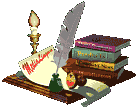 Statystyka miesięczna za miesiąc wrzesień 2015r.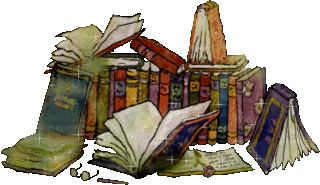 KlasaIlość przeczytanych książekII a21II b36II c87II d40III a35 III b22III c28IV a15V a36V b-V c7VI a10VI b16VI c5RAZEM:358I miejsceKlasa  II cII miejsceKlasa  II dIII miejsceKlasa  II b i V a 